TISKOVÁ ZPRÁVAHODNOCENÍ FINANČNÍHO ZDRAVÍ NEMOCNIC 
V ČESKÉ REPUBLICE V ROCE 2022 Z ÚDAJŮ HOSPODAŘENÍ 
ZA ROK 2021Zpracovatel:AUDIT ONE s.r.o., Pobřežní 620/3, PSČ 186 00 Praha 8 - KarlínÚVOD, CÍLEHealthCare Institute o.p.s. (HCI) ve spolupráci s odbornými partnery - společností AUDIT ONE s.r.o. 
a společností CRIF – Czech Credit Bureau, a.s. - i v letošním roce provedla unikátní hodnocení českých nemocnic na základě jejich finančního zdraví v oblastech, ve kterých může ovlivňovat spokojenost pacienta. Jedná se o deváté hodnocení podle nových parametrů, které byly aplikovány prvně v roce 2014 při hodnocení finančního zdraví nemocnic za rok 2013. Finanční zdraví nemocnic, posuzované těmito parametry, není porovnáváno podle prospěchu vlastníka či zřizovatele a podle dosaženého výsledku hospodaření, ale podle parametrů, které výrazněji ovlivňují spokojenost pacienta. Vycházíme 
z obecného faktu, že dobrá finanční kondice našich nemocnic ovlivňuje dlouhodobě jak kvalitu poskytovaných služeb, tak i spokojenost pacientů a zaměstnanců nemocnic. Dovolujeme si Vám předložit na následujících stranách napjatě očekávané výsledky letošního ročníku.ZÁKLADNÍ PARAMETRY PROJEKTUFinanční zdraví nemocnic bylo hodnoceno z veřejně dostupných údajů – tj. účetní závěrky v případě nemocnic - obchodních společností a z veřejně dostupných účetních závěrek a dotazování v případě ostatních subjektů. Pro posouzení finančního zdraví byly aplikovány jednotné poměrové ukazatele 
a jednotné váhy pro obě skupiny nemocnic, kterými jsou nemocnice obecné a nemocnice fakultní. Celkem jsme finanční zdraví hodnotili u 97 nemocnic (přepočteno na unikátní identifikační čísla), 
u kterých jsme obdrželi data v potřebném rozsahu. Tyto nemocnice zaměstnávají celkem 111,7 tis. zaměstnanců, což činí 2,1 % zaměstnaných a nezaměstnaných osob v ČR (za 2021). Jejich celkový majetek (aktiva) činí 157 miliard Kč (veřejný dluh ČR činí cca 2 466 miliard Kč) a dosáhly tržeb více než 187 miliard Kč (2,8 % HDP ČR) za rok 2021.STRUKTURA UKAZATELŮ, DLE KTERÝCH BYLO FINANČNÍ ZDRAVÍ NEMOCNIC HODNOCENOPřes omezení, dané zejména nutností používat zdroje, které jsou v co nejširším rozsahu veřejně dostupné nebo by veřejně dostupné být měly, je právě časová porovnatelnost výsledků cenným výstupem našeho hodnocení. Na tomto místě musíme konstatovat, že celá řada nemocnic – obchodních společností – zveřejňuje své účetní závěrky až koncem následujícího roku, případně je nezveřejňuje vůbec, a v případě ostatních subjektů je na rozhodnutí jejich managementu, zda data 
do hodnocení poskytne. Přesto se nám dlouhodobě daří do srovnání zahrnout cca 2/3 subjektů působících v České republice.Stejně jako v předchozích ročnících je třeba vzít v úvahu, že jsme nemohli provést hodnocení 
po jednotlivých nemocnicích v případech, kdy je prostřednictvím jednoho subjektu provozováno více nemocnic. Zde jsou výsledné údaje souhrnem (např. u Karlovarské krajské nemocnice a.s., Krajské zdravotní, a.s. apod.). Finančně zdravou nemocnicí, ve vztahu k cílům našeho projektu, je zejména ta, která:má dostatek prostředků na úhradu svých závazků,není předlužená,hradí své závazky v přiměřeném čase,financuje dlouhodobý majetek z dlouhodobých zdrojůa dále:investuje do svého majetku,je vybavena dlouhodobým majetkem umožňujícím poskytovat kvalitní zdravotní péči 
(co nejnovějším),dokáže adekvátně odměnit svůj personál.Těchto parametrů nemocnice dosahují bez ohledu na svou právní formu, což podstatně zjednodušuje jejich hodnocení. K těmto principům byly nastaveny poměrové ukazatele a jejich váhy. 50 % vah bylo přiděleno ukazatelům zkoumajícím oblasti i. až iv. (likvidita, platební morálka, struktura financování aktiv), 25 % vah ukazatelům zkoumajícím oblasti v. a vi. (obměna majetku) a 25 % jsme přiřadili výši mezd personálu. Víme, že lze navrhnout celou řadu jiných modelů a diskutovat o jednotlivostech, důležité je však celkové srovnání a komplexnost. Ukazatele, intervaly a váhy ukazuje následující tabulka:Nejvyšší teoreticky dosažitelné skóre je 100 bodů.CELKOVÉ VÝSLEDKY FINANČNÍHO ZDRAVÍV roce 2022 se celkové výsledky finančního zdraví prezentují zvlášť za fakultní nemocnice a zvlášť 
za ostatní nemocnice.VÝSLEDKY FINANČNÍHO ZDRAVÍ DLE ZŘIZOVATELŮStejně jako v předchozích letech prezentujeme i výsledky finančního zdraví dle typu zřizovatele.Nemocnice se zřizovateli na úrovni ministerstev - nejlepších 7Nemocnice zřízené kraji - nejlepších 7Nemocnice zřízené městy a obcemi - nejlepších 7Ostatní zřizovatelé - nejlepších 7CELKOVÁ ZADLUŽENOSTZ jednotlivých ukazatelů je zajímavé srovnání celkové zadluženosti. Mezi jednotlivými nemocnicemi jsme zjistili velké rozdíly a v našem srovnání figuruje letos jedna předlužená nemocnice, tedy nemocnice, jejíž poměrový ukazatel celkového zadlužení přesahuje hodnotu 1. Průměrně činí hodnota zadlužení 0,41, tedy z dluhů je financováno pouze 41 % hodnoty aktiv a zbylou část financují nemocnice z vlastních zdrojů. Nejnižší zadluženost vykazuje v našem srovnání Městská nemocnice Ostrava, příspěvková organizace následovaná Vojenskou nemocnicí Olomouc.MZDOVÉ POROVNÁNÍPrůměrná mzda u vyhodnocených nemocnic činí za rok 2021 – 56 713 Kč.ZDROJ: AUDIT ONE s.r.o.Centrum kardiovaskulární a transplantační chirurgie bylo v roce 2021 nemocnicí s nejvyšší průměrnou mzdou: Průměrná hrubá měsíční mzda u příspěvkových organizací: V tabulce uvádíme první tři nemocnice z řad příspěvkových organizací, které v roce 2021 vyplácely nejvyšší mzdy (seřazeno sestupně).Průměrná hrubá měsíční mzda u obchodních společností: V tabulce uvádíme první tři nemocnice z řad obchodních společností, které v roce 2021 vyplácely nejvyšší mzdy (seřazeno sestupně).SHRNUTÍ I v roce 2021 si v oblasti výše průměrné mzdy zachovávají dominantní postavení přímo řízené organizace. Z deseti nemocnic, vyplácejících nejvyšší mzdy, je přímo řízených organizací celkem 9. V celkovém hodnocení finančního zdraví mezi prvními deseti figuruje 6 přímo řízených organizací. Výše průměrných mezd v hodnocení finančního zdraví představuje 25% váhu. Z uvedeného vyplývá, 
že přímo řízené organizace hospodaří lépe než nemocnice zřízené jinými subjekty. PROFILY REALIZÁTORŮProfil HealthCare Institute o.p.s.HealthCare Institute o.p.s. je nezisková organizace, která pomáhá postupně zvyšovat bezpečnost 
a kvalitu českého zdravotnictví prostřednictvím zacílených projektů.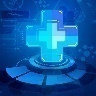 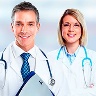 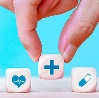 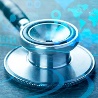 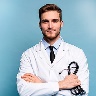 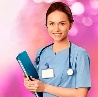 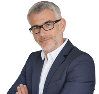 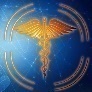 Profil AUDIT ONE S.R.O.AUDIT ONE s.r.o. je auditorská společnost zapsaná do seznamu vedeného Komorou auditorů České republiky a patří mezi renomované a respektované subjekty v oblasti auditorských, účetních 
a poradenských služeb s vysokým profesním a etickým kreditem. Díky zkušenému týmu, který má 
za sebou dlouhodobou praxi v oblasti auditu a daňového poradenství subjektům působícím v oblasti zdravotnictví, vyznáváme vůči našim klientům hodnoty jako je důvěra, spolehlivost, férovost a pokora. Společnost podléhá kontrole kvality prováděné Radou pro veřejný dohled nad auditem.Profil CRIF — Czech Credit Bureau, a. s.Společnost CRIF – Czech Credit Bureau, a. s. je součástí celosvětové skupiny CRIF, která byla založena v roce 1988 a od té doby prošla velmi dynamickým rozvojem. Dnes již působí na 4 kontinentech ve 40 zemích světa.CRIF poskytuje v České republice a Slovenské republice svým klientům aplikaci Cribis, která obsahuje informace o více než 10 milionech podnikatelských subjektů a fyzických osobách z ČR a SR čerpající 
z více než 90 informačních zdrojů. Aplikace Cribis také obsahuje mezinárodní službu SkyMinder umožňující prověřování více než 200 milionů společností z 230 zemí a území světa. CRIF rovněž provozuje marketingový nástroj Margo pro vyhledávání potenciálních bonitních klientů.Společnost CRIF je také organizátorem Bankovního registru klientských informací, jehož prostřednictvím si banky vyměňují informace o bonitě a důvěryhodnosti svých klientů a Nebankovního registru klientských informací, který shromažďuje od věřitelských subjektů údaje o klientech a zajišťuje jejich zpracování. Společnost rovněž provozuje registr finančních poradců ELIXIR, který je přehlednou databází profesních údajů finančních poradců, makléřů a agentů na českém trhu. Registr platebních informací REPI byl společností CRIF založen za účelem sdílení platebních informací mezi jednotlivými členy, kteří poskytují svým klientům služby založené na splátkách - půjčkách, nákupech na splátky nebo nákupech na fakturu.Divize CRIF Transformation Services spolupracuje s finančními institucemi, utilitami a telco operátory při optimalizaci a digitalizaci jejich systémů pro řízení kreditního rizika. Společnost CRIF nově provozuje otevřenou platformu CRIF.Digital obsahující souhrn služeb, které umožňují urychlení digitální transformace ve společnostech napříč všemi sektory formou využití rychlého rozvoje informačních technologií, dostupnosti strukturovaných datových zdrojů a příležitostí daných novou legislativou.KONTAKTYOrganizátor celostátního projektu NEMOCNICE ČR:HealthCare Institute o.p.s. – hodnocení a porovnávání kvality a efektivity ve zdravotnictví 
www.hc-institute.org, www.nejlepsi-nemocnice.czDaniel Vavřina, zakladateltel.: +420 608 878 400e-mail: d.vavrina@hc-institute.org Odborní partneři projektu:CRIF – Czech Credit Bureau, a.s.www.crif.cz Jan Cikler, projektový manažertel.: +420 277 778 537e-mail: j.cikler@crif.comAUDIT ONE s.r.o.www.auditone.czJakub Kovář, partnertel.: +420 602 157 719e-mail: jakub.kovar@uditone.cz  ORGANIZACE HEALTHCARE INSTITUTE DĚKUJE ZA PODPORU ODBORNÝM PARTNERŮM:AUDIT ONE s.r.o.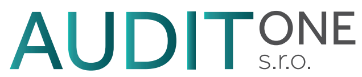 CRIF – Czech Credit Bureau, a.s.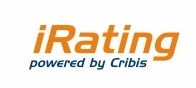 a také ostatním partnerům celostátního projektu „Nemocnice České republiky 2022“.UkazatelVýpočetMin 
(0 bodů)Max 
(100 bodů)VáhaPohotová likvidita(Oběžná aktiva-zásoby) / Krátkodobé závazky11,510Běžná likviditaOběžná aktiva / Krátkodobé závazky1,52,510Celková zadluženostCizí zdroje bez rezerv / Aktiva celkem10,310Doba obratu závazkůZávazky krátkodobé / (účty skupin 50,51,52) / 365)90010Struktura aktiv(Vlastní kapitál + rezervy + dlouhodobé závazky) / Dlouhodobá aktiva0,81,210Objem investovaných prostředkůInvestiční výdaje na stálá aktiva / Výkony00,055Investiční aktivitaNetto dlouhodobá aktiva / Brutto dlouhodobá aktiva0,20,720Průměrná mzda (Kč)Mzdové náklady / Průměrný přepočtený počet zaměstnanců52 00067 00025SUMA100PořadíOSTATNÍ NEMOCNICE 2022Body 20221.Nemocnice České Budějovice, a.s. 86,642.Nemocnice Český Krumlov, a.s.86,333.Masarykův onkologický ústav85,814.Institut klinické a experimentální medicíny82,415.Nemocnice Na Homolce81,156.Úrazová nemocnice v Brně78,717.Nemocnice Strakonice, a.s.77,278.MMN, a.s.74,439.Vojenská nemocnice Olomouc74,2810.Mělnická zdravotní, a.s., Nemocnice Mělník73,82PořadíFAKUTLNÍ NEMOCNICE 2022Body 20221.Fakultní nemocnice Plzeň84,072.Fakultní nemocnice Hradec Králové76,003.Fakultní nemocnice Ostrava72,51PořadíNázev nemocniceZřizovatelPočet bodů1.Masarykův onkologický ústavMinisterstvo zdravotnictví85,812.Fakultní nemocnice PlzeňMinisterstvo zdravotnictví84,073.Institut klinické a experimentální medicínyMinisterstvo zdravotnictví82,414.Nemocnice Na HomolceMinisterstvo zdravotnictví81,155.Fakultní nemocnice Hradec KrálovéMinisterstvo zdravotnictví76,006.Vojenská nemocnice OlomoucMinisterstvo obrany74,287.Fakultní nemocnice OstravaMinisterstvo zdravotnictví72,51PořadíNázev nemocniceZřizovatelPočet bodů1.Nemocnice České Budějovice, a.s. Kraj86,642.Nemocnice Český Krumlov, a.s.Kraj86,333.Nemocnice Strakonice, a.s.Kraj77,274.Nemocnice Písek, a.s.Kraj73,075.Nemocnice Tábor, a.s.Kraj71,986.Kroměřížská nemocnice a.s.Kraj67,877.Uherskohradišťská nemocnice a.s.Kraj64,32PořadíNázev nemocniceZřizovatelPočet bodů1.Úrazová nemocnice v BrněObec, město78,712.MMN, a.s.Obec, město74,433.Městská nemocnice Ostrava, p.o.Obec, město69,114.Městská nemocnice ČáslavObec, město62,405.Nemocnice Jablonec nad Nisou, p.o.Obec, město60,916.Nemocnice Milosrdných bratří, p.o.Obec, město54,007.Nemocnice Boskovice s.r.o.Obec, město51,98PořadíNázev nemocniceZřizovatelPočet bodů1.Mělnická zdravotní, a.s., Nemocnice MělníkJiná právnická osoba73,822.Nemocnice Na Pleši s.r.o.Jiná právnická osoba58,673.AGEL Středomoravská nemocniční a.s.Jiná právnická osoba52,024.ALMEDA, a.s., Nemocnice NeratoviceJiná právnická osoba50,875.Karvinská hornická nemocnice a.s. Jiná právnická osoba49,306.MEDITERRA - Sedlčany, s.r.o.Jiná právnická osoba47,487.Nemocnice Hranice a.s.Jiná právnická osoba42,45Údaj2021202020192018Meziroční 
nárůst
2021/2020Celkový nárůst
2021/2018Průměr56 713 Kč51 005 Kč 45 737 Kč41 495 Kč11 %37 %Medián56 612 Kč50 868 Kč43 308 Kč39 384 Kč11 %44 %Nejvyšší74 844 Kč67 156 Kč59 499 Kč54 126 Kč11 %38 %Nejnižší38 647 Kč37 497 Kč24 920 Kč22 470 Kč0,5 %72 %IČOPříspěvkové organizacePrůměrná hrubá měsíční mzda00209775Centrum kardiovaskulární a transplantační chirurgie Brno74 844 Kč00023884Nemocnice Na Homolce73 462 Kč00064211Nemocnice Na Bulovce70 242 KčIČOObchodní společnostiPrůměrná hrubá měsíční mzda26068877Nemocnice České Budějovice a.s. 69 138 Kč26095149Nemocnice Český Krumlov a.s.63 893 Kč26000202Oblastní nemocnice Náchod a.s.60 694 Kč